МОЙ ДЕДУШКА САДУ- ГЕРОЙВЕЛИКОЙ ОТЕЧЕСТВЕННОЙ ВОЙНЫ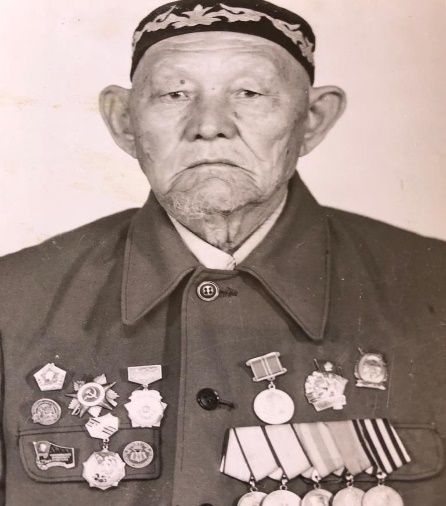 Хадырбаев Саду ХадырбаевичДата рождения 9.01.1904 Место рождения: Казахская ССР, Акмолинская обл., Атбасарский р-н, с. Спасское; Казахская ССР, Южно-Казахстанская обл., Туркестанский р-н, г. Туркестан Место призыва: Чаяновский РВК, Казахская ССР, Южно-Казахстанская обл., Чаяновский р-н Воинское звание красноармеец Воинская часть: 23 мото-штурмовая инженерно-саперная бригада (мшисбр)В мае в 4-м Украинском фронте создаются 22-я и 23-я мшисбр. На их формирование направлялись 43-я инженерная бригада специального назначения, три армейских инженерных батальона и два гвардейских батальона минеров. Бригады комплектовались тщательно отобранным личным составом. При этом учитывались степень подготовки, возраст, состояние и физическое развитие. Так, например, при комплектовании 19-й шисбр в запасные части, отделы кадров МВО и инженерных войск были отправлены как непригодные к службе в шисбр 468 человек из 2903, направленных на комплектование бригады. Одновременно с формированием бригад, их комплектованием личным составом, техникой и вооружением интенсивно шел процесс боевой подготовки шисбр. При этом учитывался опыт войны и прошлых лет.Инженерные войска основательно, по-настоящему переставали быть «тыловым войском». Виной тому была большая и жестокая война. Печального опыта войны с Финляндией явно не хватало. Тезис, декларированный в 1940 г. маршалом С. К. Тимошенко, начал настоятельно осуществляться самой жизнью. «Война моторов» с большим успехом могла быть названа «войной инженерной мысли» ...Штаб инженерных войск Красной Армии разработал программы обучения и подготовки личного состава шисбр. По всем темам боевой подготовки рядового состава предусматривалось 666 учебных часов. Почти третья часть, 207 часов, отводилась на заграждения и подрывные работы. Это было крайне важно и необходимо для будущих саперов-штурмовиков. Личный состав формируемых бригад только частично ранее сталкивался на фронте с минно-заградительными работами и инженерным обеспечением преодоления заграждений противника. Большинство имело отрывочные представления по этому вопросу. За отведенное время личный состав должен был полностью овладеть механическим, огневым и электрическими способами взрывания. Предусматривалась отработка приемов подрыва дотов, дзотов, зданий, мостов, материальной части и вооружения. Особое внимание уделялось освоению приемов инженерной разведки и технике устройства проходов в заграждениях противника.Обязательным было изучение и практическое освоение приемов установки полевых фугасов, вязки зарядов и их расчет, Составной частью программы являлось изучение и техника установки противопехотных и противотанковых мин как противника, так и отечественного производства, а также устройство и установка мин-сюрпризов, МЗД, дорожных мин.Программой определялось практическое проведение занятий на соответствующем тактическом фоне и в условиях, приближенных к боевой обстановке. Курс подготовки бригад предусматривал изучение переправ, военных мостов и дорог. На изучение и практическое освоение этих вопросов отводилось 84 учебных часа. Причем с обязательным учетом особенностей применения шисбр.202 часа выделялось на проведение занятий по тактико-специальной и тактической подготовке. Ставилась задача за отведенное время практически подготовить сапера-штурмовика. А вернее сказать, дать начальную инженерно-штурмовую подготовку личному составу шисбр. На специально оборудованных укрепленных районах предусматривалась практическая отработка действий инженерно-саперных подразделений в составе штурмовых групп. Планировалось проведение тактических учений с возможным привлечением других родов войск. Особое внимание уделялось инженерному обеспечению наступления танков и штурму огневых точек противника под их прикрытием. Кроме вышеназванного, курс обучения личного состава бригады предусматривал политическую, строевую, физическую и химическую подготовку, топографию и полевую фортификацию. Для отдельной моторизованной инженерно-разведывательной роты была своя программа обучения с конечной целью подготовить квалифицированных специалистов, способных выполнять ответственные задачи инженерной разведки, вести инженерно-штурмовые действия в сложных условиях боевой обстановки. Это было крайне необходимо, так как специалистов инженерной разведки централизованно не готовили. Программа предусматривала проведение занятий по организации инженерной разведки укрепленных районов противника, выявлению системы и планов построения его обороны, готовила саперов-разведчиков действовать в отдельных случаях как группы разрежения или штурма.Выявление огневых точек противника, разведка их системы, уточнение типа, назначения и характера, а также обнаружение всех видов инженерных заграждений в полосе предполья и на переднем крае обороны противника занимало особое место в программе боевой подготовки личного состава роты.Предписывалась обязательная и подробная отработка вопросов организации и проведения ночного поиска. Знания, полученные разведчиками на плановых занятиях, подлежали закреплению и проверке на тактических учениях, где подразделениям роты ставились специальные задачи. Офицерский состав бригад имел свою программу боевой подготовки, рассчитанную на 439 учебных часов. Более четвертой части времени отводилось тактико-специальной и тактической подготовке. В общей сумме 117 часов занимали топография, штабная служба, связь, служба тыла, автодело и обзорные занятия по другим родам войск. Ставилась задача отработать практические навыки управления подразделениями, взаимодействия между ними и другими родами войск.Недостаток специалистов связи, о чем говорилось выше, поставил бригады в условия самостоятельной подготовки радистов и телефонистов. С помощью штаба инженерных войск эта задача была частично решена. Помимо изучения материальной части радиостанций типа 12 РП и РБ, основное внимание уделялось ежедневной тренировке по развертыванию станции, быстрому выходу на связь со своим корреспондентом, его распознавание по работе радиста и тону радиостанции. В целях подготовки высококвалифицированного сержантского состава в некоторых бригадах создавались учебные роты. Такая форма обучения позволяла иметь более качественный состав командиров, от уровня подготовки и практических навыков которых в полной мере зависел успех выполнения задач инженерного обеспечения штурма.В целом наступательные операции Красной Армии потребовали создания и наличия штурмовых инженерно-саперных бригад, имеющих необходимое вооружение, оснащенных технически и укомплектованных специально подготовленным и обученным личным составом. Сформирована в сентябре 1942 года как 43 отдельная инженерная бригада специального назначения РВГК.В Действующей армии: 14.09.1942 г.-08.05.1944 г.- как 43 оибрСпн
• 08.05.1944 г.-19.06.1944 г.; 10.12.1944 г.-11.05.1945 г. – как 23 омшисбр
Бригада воевала в составе Юго-Восточного, Сталинградского, Южного, 4 Украинского фронтов. Бригада принимала участие в обороне Сталинграда и в отражении ожесточенных танковых контратак фашистов, пытавшихся освободить свою окруженную группировку. После Сталинградской битвы она участвовала в освобождении Ростово-на-Дону, в оборонительных боях и прорыве обороны на реке Миус, в боях за Донбасс, в штурме Перекопских укреплений Севастополя. После освобождения Крыма 8 мая 1944 года 43 отдельная инженерная Краснознаменная Перекопская ордена Суворова II степени бригада специального назначения была выведена в тыл на переформирование и переименована в 23 отдельную моторизованную штурмовую Краснознаменную Перекопскую ордена Суворова II степени инженерно-саперную бригаду. Форсировав Днепр, бригада участвовала в освобождении Правобережной Украины. В начале января 1945 года бригада под командованием полковника Ивана Порфирьевича Корявко прибыла на Сандомирский плацдарм, где вошла в состав 1 Украинского фронта. Соединение было полностью укомплектовано и обеспечено всем необходимым, что очень важно перед наступлением. 3 батальона бригады были переданы на усиление 13 армии. Оперативная группа бригады в составе трех штурмовых батальонов во главе с начальником штаба бригады полковником В. Ф. Овчаренко придавались 52 армии.Участвуя в Висло-Одерской операции в составе 1 Украинского фронта с 12 января по 3 февраля 1945 года, в наступательных операциях его бригада показала себя с самой лучшей стороны. Хорошо действовали штурмовые инженерно-саперные роты, которые шли впереди стрелковых батальонов и поддерживающих их танков, прокладывая им путь. Инженерно-саперные батальоны, прижимаясь вплотную к передовым частям, быстро прокладывали маршруты для ввода танковых армий. Они снимали мины и расширяли проходы, строили переходы через препятствия, траншеи, канавы, объезды около разрушенных мостов, ставили знаки и указатели, особенно в зонах минных полей. Штурмовые инженерно-саперные роты 23 бригады двигались вместе с передовыми отрядами, имея самостоятельные полосы наступления. Они проделывали проходы для танков и пехоты. В первый день наступления войска главной группировки прорвали оборону врага на 35-километровом участке и к исходу дня продвинулись на глубину 15–20 км. 13 января 1945 года армии главной группировки фронта вышли на реку Нида и форсировали ее. На реку Варта армии главной группировки фронта своими передовыми отрядами вышли 21 января 1945 года и в течение двух дней форсировали ее. Боевые действия передовых отрядов 13-й, 3-й гвардейской и 4-й танковой армий при форсировании реки обеспечивали разведроты 23-й штурмовой инженерно-саперной бригады полковника И. П. Корявко и 19-й инженерно-саперной бригады полковника И. М. Куницына. Они вышли к Варте раньше передовых отрядов и к моменту их подхода произвели разведку реки, установили выгодные места переправ по льду, обозначили их вехами, способствовав быстрому ориентированию и преодолению водной преграды.
За восемь дней операции войска фронта совершили прыжок через пять рек, продвинулись на глубину свыше 250 км. Наступление было настолько стремительным, что гитлеровцы не могли занять тыловые рубежи и организовать отпор, хотя на каждой реке имели заблаговременно оборудованные в инженерном отношении оборонительные рубежи. Правда, на отдельных участках противнику удавалось закрепиться, но, обходя с флангов, наши части быстро сбивали его. Форсировав реку Варта, войска фронта продолжали стремительно наступать к Одеру. 23 января 1945 года передовые отряды двух дивизий 52 армии вышли на Одер в районе Раттвица и севернее него. Два штурмовых инженерно-саперных батальона (105-й капитана Воробьева и 106-й майора Зайцева) ночью оборудовали ледяные переправы с усилением льда. По ним тут же переправились пехота и артиллерия двух дивизий. В течение 24 января два других армейских батальона и три батальона 23-й штурмовой инженерно-саперной бригады вели заготовку элементов низководных мостов с одновременным строительством двух мостов: 16-тонного силами армейских батальонов и 30-тонного тремя батальонами 23 штурмовой инженерно-саперной бригады.В мае 1945 г. начиная от Сталинграда дошёл до Берлина, освободил Берлин и с победой вернулся домой в июле того же года. Награжден орденом Красной Звезды, медалями за отвагу, медалью за освобождение Берлина и многими другими медалями за героизм на фронте. После войны в сентябре 1945 года стал работать заместителем председателя Шаянского района. С июня 1948 года занимал должность начальника отдела в сельском хозяйстве Шаянского района. В 1961 году вышел на пенсию, но несмотря на это, он продолжал вести активную общественную жизнь. Он возглавлял совет ветеранов Алгабаскова района (ныне Байдибекского района), часто проводил встречи с общественностью и с учениками школ. Именем Хадырбаева Саду названа улица в селе Чаян Байдибекского района.  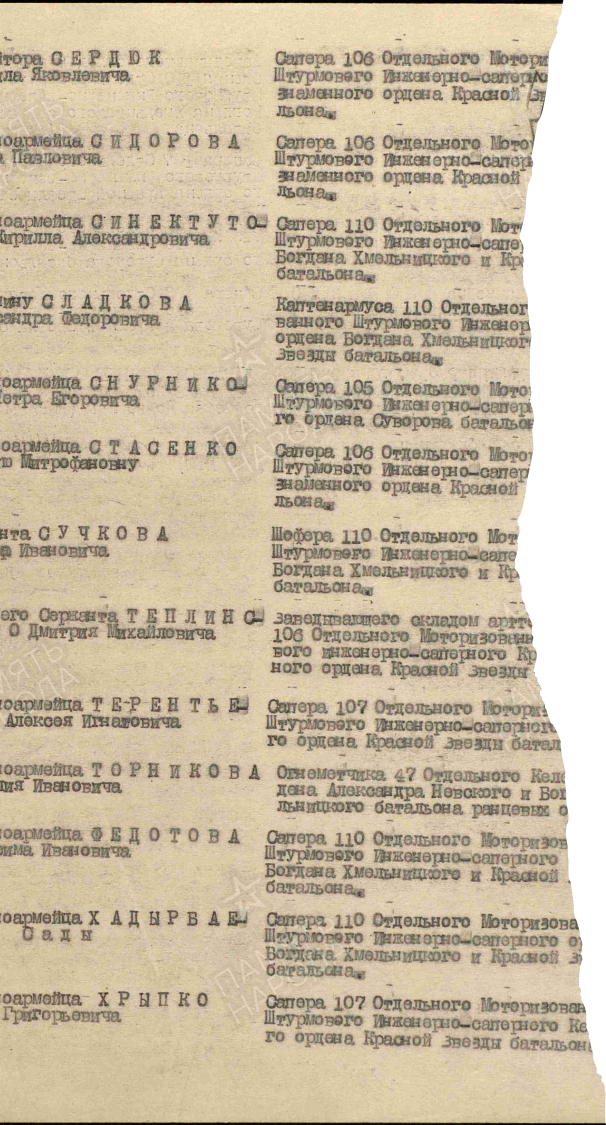 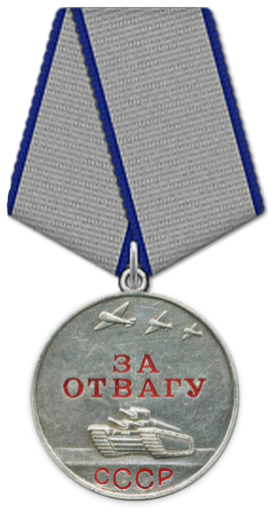 БАЙСЕИТОВА А.А.Алматинский Университет энергетики и связи имени Гумарбека Даукеева,Система информационной безопасности, 1-курс, г. Алматы, 